Unterwasser-Fotokurs im USZ BielerseeDatum: 	Samstag 17. Oktober 2020, Zeit: 9:00 – 17:00 UhrKursort: 	USZ BielerseeKursleitung: 	Markus Inglin
Inhaber von Ingma Pictures und Präsident der Foto-Video-Kommission vom SUSV Kursorganisation: 	Nussbaum Elias
Technischer Leiter vom TCSO und leidenschaftlicher Unterwasser FotografKursteilnehmer: 	Mitglieder vom Tauchclub Solothurn TCSO und Unterwassersportzentrum Bielersee USZProgramm: 	- Vormittag Theorie (ca.2,5 Std) 
- Nachmittag Praxis im See und Bildbesprechung (ca. 4 Std.)Teilnehmer: 	max. 6 Personen min. 3 Personen, 
nach Eingang Anmeldung. Falls eine grosse Nachfrage besteht wird ein zweiter Kurs im Jahr 2021 organisiert.Kosten: 	CHF 300 
inkl. Handout, Klubhausmiete, Atemgas O2 21%, Mittagessen, 1 x Getränk nichtalkoholisch, 1x Kaffee, Tee, GuetzliThemen: 	- 1x1 der Fotografie (Grundlagen)
- Was ist Makro und Weitwinkel
- Welche Ausrüstung
- Weitwinkelfotografie mit Blitzlicht
- Makrofotografie
- BildgestaltungVoraussetzung: 	CMAS D1 oder Äquivalent, 
min. 30 Tauchgänge im Süsswasser, Gültige Tauchärztliche Bescheinigung, komplette kaltwassertaugliche Tauchausrüstung mit zwei getrennten ersten Stufen, eigene UW-Foto Ausrüstung (System, Kompakt oder Vollformat), falls vorhanden eigener Laptop / Tablet für die Bildauswertung.Versicherung:	Sache des Teilnehmers.Anmeldung:	Name, Adresse und E-Mailadresse an: Nussbaum Elias per Mail elias.nussbaum@bluewin.ch oder via WhatsApp 079 838 56 78. Programmdetails werden kurz vor dem Kurs direkt an den Teilnehmern bekannt gegeben.Anmeldeschluss:	02. Oktober 2020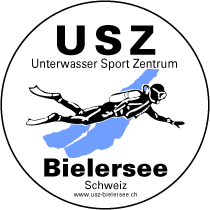 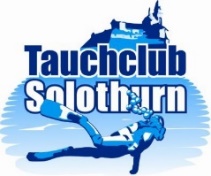 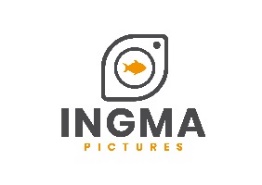 